IMPORTANTE:RECUERDA GUARDAR PERIÓDICAMENTE TUS CAMBIOS EN CADA UNO DE LOS ARCHIVOS QUE GENERES, YA QUE NO NOS HACEMOS RESPONSABLES POR FALLAS.MÓDULO – HARDWARE Y SOFTWARETIEMPO MÁXIMO 10 MINUTOSPUNTAJE TOTAL: 10 PUNTOSMarca la opción que corresponda a la respuesta correcta.Son dispositivos periféricos de entrada y salida del sistema, que actúan como medio de soporte para la grabación de los programas de usuario, y de los datos y archivos que son manejados por las aplicaciones que se ejecutan en estos sistemas. (1 punto)Memoria RAM Programa Hardware Unidad de Almacenamiento Se le denomina a los componentes intangibles de un sistema de cómputo. (1 punto)Software SistemaHardware Sistema operativoConjunto de programas que sirven para interactuar con el sistema, confiriendo control sobre el hardware, además de dar soporte a otros programas. (2 puntos)Software de AplicaciónAntivirusSoftware de BaseSoftware de ControladoresEs una placa de circuito impreso que aloja a la Unidad Central de Procesamiento (CPU) o microprocesador, Chipset (circuito integrado auxiliar), Memoria RAM, BIOS o Flash-ROM, etc., además de comunicarlos entre sí. (2 puntos)Tarjeta PrincipalHardwarePlaca de conectividadMemoriaPeriférico de salida que plasma la información codificada del sistema en forma legible sobre el papel. (1 punto)Monitor ScanerMemoria Impresora Está compuesta por todos aquellos dispositivos capaces de almacenar datos en dispositivos. (2 puntos)Memoria PrimariaMemoria PrincipalMemoria SecundariaMemoria USBEs un dispositivo de entrada/salida (mixto). (1 punto)ImpresoraCámara WebTarjeta DigitalizadoraBluetoothMÓDULO – WINDOWS E INTERNETTIEMPO MÁXIMO 10 MINUTOSPUNTAJE TOTAL: 10 PUNTOSMarca la opción que corresponda a la respuesta correctaSon los programas que te permiten visualizar la World Wide Web:(2 puntos)BuscadoresMetabuscadoresNavegadoresExploradores de InternetAparecen cuando se pulsa el botón derecho del mouse, sobre algún objeto en la pantalla y contienen una lista de las funciones más comunes que puedes realizar con el objeto sobre el cual hiciste clic. (1 punto)Menú PrincipalMenú de ContinuaciónMenú ContextualSubmenúConjunto de computadoras y elementos que permiten una comunicación entre si y forman parte de un mismo ambiente compartiendo recursos. (2 puntos)Comunidad VirtualRedServidorDominioPermite transmitir una consulta a varios motores, de tal forma que desde un solo lugar y con menos clics, se obtienen los mismos resultados que visitando media docena de páginas.(2 puntos)BuscadorMetabuscadorNavegadorExplorador de InternetGenera una Carpeta donde tú creas conveniente y ponle como nombre tu nombre completo.(1 punto)Guarda todos tus archivos de los exámenes  de cada módulo en la carpeta que generaste.(1 punto)Cuando termines todos los exámenes  de cada módulo, compacta la carpeta para que después la envíes a tu facilitador a través de correo electrónico.(1 punto)MÓDULO - PROCESADOR DE TEXTOSTIEMPO MÁXIMO 60 MINUTOSPUNTAJE TOTAL: 10 PUNTOSCrea un documento nuevo en Word, guardarlo de la siguiente manera: ApellidoPaterno_NombreInvestiga en Internet acerca del tema: “Historia de los Juegos Centroamericanos”, copia la información y pégala sin formato (en la hoja donde se te indica). (.5puntos)Tu documento deberá tener el siguiente formato:Tamaño: Legal u Oficio, orientación: Vertical, márgenes: Izquierdo: 3cm Derecho: 3 cm, Superior: 3cm Inferior: 3cm.Encabezado: 2 cm, Pie de página: 2 cm, Encuadernación: 1 cm. (1 punto)Encabezado: Escribe en el lado izquierdo, el texto Examen de Computación, insertar el logotipo de la Universidad Veracruzana en el lado derecho (de tamaño proporcional al espacio del encabezado)  a partir dela tercera hoja (1  Punto)Pie de Página: Número de página (centrado, iniciando la numeración con el número 1), a partir de la tercera hoja. (1  Punto)En la primera hoja realizar una portada que incluya: Datos del alumno (nombre completo, facultad y matrícula)Imagen de fondo relacionada al tema.Borde de página de tu preferencia
Utiliza WordArt para el título del temaO bien, puedes insertar una portada prediseñadaOmitir Encabezado y Pie de página (.5 puntos)En la segunda hoja:	Insertar un salto de sección (.5 puntos)En la tercera hoja pegar el texto investigado en Internet Aplica a todos los párrafos del documento el siguiente formato: Fuente de tu preferencia que no sea la predeterminada, tamaño 13 pts.Espaciado anterior y posterior a 6 pts.Alineación justificada.Sangría de primera línea de 2.0 cm(1.5  Puntos)Aplica Estilos al título y subtítulos de tu documento. (.5 puntos)Resalta algún párrafo del documento utilizando la herramienta de tu preferencia. (.5 puntos)Insertar 1 imagen tomada de Internet referente al tema elegido con ajuste de texto arriba y abajo. (.5  Puntos)Insertar una tabla con aspectos relevantes que contenga tus conclusiones sobre el tema tratado y aplicar formato de tu preferencia (1  Punto)Al final del último párrafo añade una Nota al final, en donde teclees la dirección electrónica de donde tomaste la información de internet. (.5 puntos)Genera una Tabla de Contenido basada en estilos, en la segunda hoja del documento. Omite Encabezado y Pie de página (1punto)MÓDULO – HOJA DE CÁLCULOTIEMPO MÁXIMO 60 MINUTOSPUNTAJE TOTAL: 10 PUNTOSCrea un libro en Excel y guardarlo de la siguiente manera: ApellidoPaterno_Nombre Cambiar el nombre de la Hoja 1 de tu libro de Excel por Países (.25 puntos)Configurar la hoja: Orientación horizontal, encabezado (de la Hoja) con tu nombre a la derecha, pie de página la fecha a la derecha. (0.5 Puntos)Captura la información y aplica formato (bordes, sombreado, alineación, ajuste de texto) para que los datos queden exactamente con el mismo formato de la tabla siguiente: (1.5 puntos)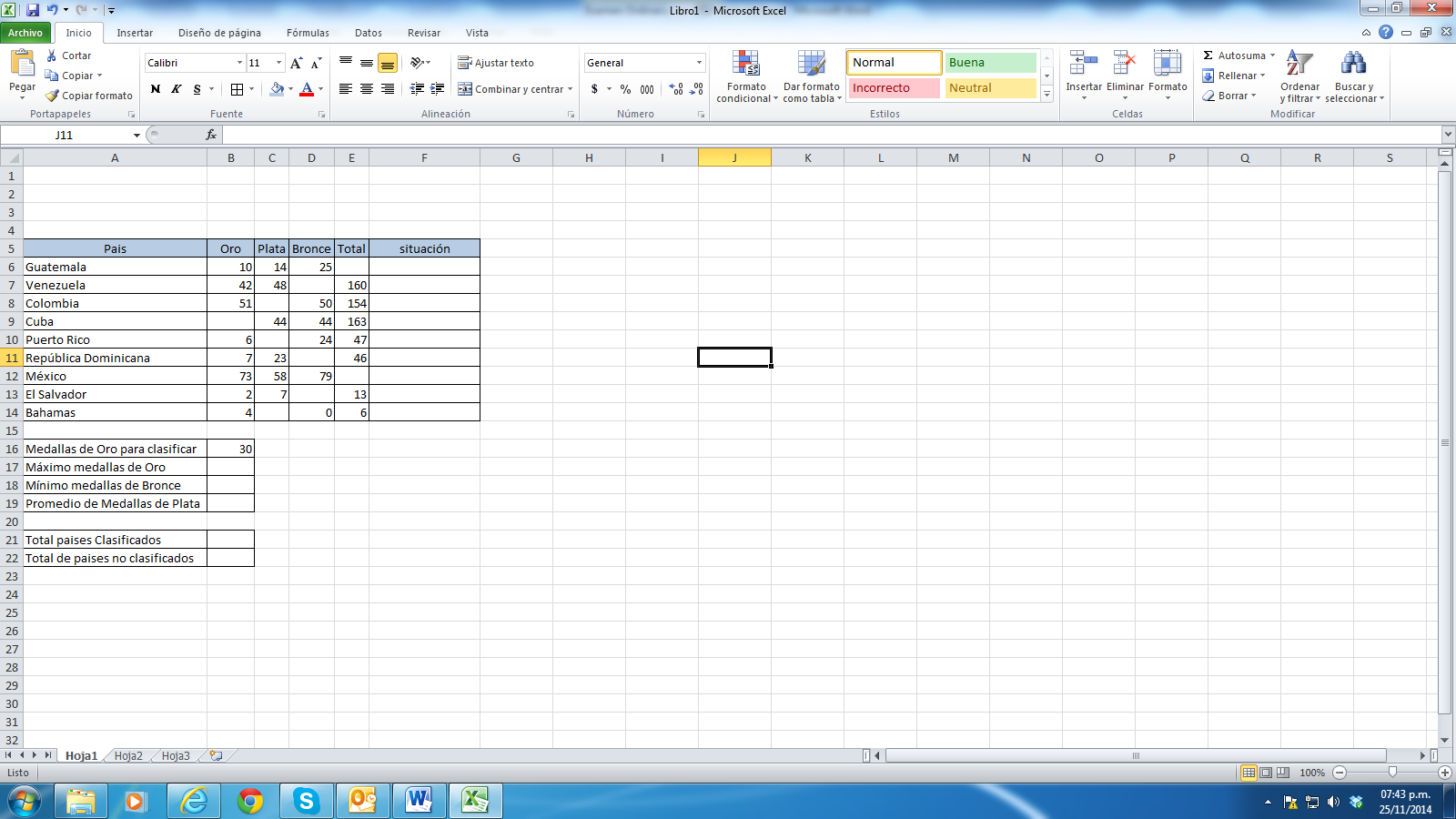 Encuentra los valores de las celdas en blanco con fórmulas y/o funciones, utiliza referencias mixtas donde sea necesario la columna “situación” indica si el país está clasificado o no (si el número de las medallas de oro obtenidas es mayor a las establecidas el país está clasificado). (4 puntos)El promedio deberá de tener solo un decimal (.25 puntos)Ordena los datos por el número de medallas de Oro obtenidas (de manera Descendente) (1.5Puntos)Genera un gráfico de columnas3Dcon los datos del tipo y cantidad de medallas obtenidas (1 Punto)Genera un gráfico circular3D donde se represente el porcentaje del total de países clasificados y no clasificados.(Ambos gráficos deberán de contar con los elementos básicos)(1 punto)MÓDULO – PRESENTACIÓN ELECTRÓNICATIEMPO MÁXIMO 40 MINUTOSPUNTAJE TOTAL: 10 PUNTOSCrea una Presentación de PowerPoint y guárdala con el nombre: ApellidoPaterno_Nombre.Esta presentación estará compuesta por 6 diapositivas referentes al tema “Historia de los Juegos Centroamericanos” La presentación debe tener la estructura siguiente:Diapositiva con PortadaDiapositiva de títulos del contenido Diapositivas de cada temaDiapositiva de Referencias. (.5 puntos)Aplicar una plantilla de diseño a la presentación (.5 puntos)La portada debe contener: Título del tema. Tu nombre completo.Transición automática a la siguiente diapositiva. (.5 puntos)Diapositiva de títulos del contenido: Deberás utilizar hipervínculos o botones que te lleven a la diapositiva correspondiente a cada tema. (2 puntos)Diapositivas donde se describa cada tema.Cada diapositiva debe llevar un hipervínculo de regreso a la diapositiva que contiene los temas a tratar en la presentación.  (1punto)Diapositiva de Referencias. Debe tener Vínculo a la página donde obtuviste la información de internet. (1 punto)Insertar un gráfico/tabla/SmartArt de tu preferencia, el cual deberá tener relación a la información que has estado trabajando, e insértalo en la diapositiva que tú desees. (1 punto)Aplicar efecto de transición a todas las diapositivas. (1 punto)Aplicar efectos automáticos de animación a los títulos de cada diapositiva (1punto)Insertar dos imágenes relacionadas con el tema en la presentación. (.5 puntos)Guardar tu archivo de manera que te permita visualizarlo sin abrir power point (autoejecutable) (1punto)Al finalizar todos los módulos, sube tus archivos al correo: combasfca@hotmail.com, y envíatelo por correo a ti mismo. Con asunto del correo: ApellidoPaterno_Nombre - Examen Diagnostico 